　　2023年11月吉日　会　員　各　位2023年度 なんでも見てやろう会（視察見学会）のご案内 大阪販売士協会　教育事業委員会「なんでも見てやろう会」では見学先を幅広く設け、会員の皆様の見聞を広げていただきたいという趣旨のもと開催しております。さて、今年度第１回目の視察見学会は、滋賀県販売士協会様との共催とし、初の形式で実施することとなりました。魅力ある見学先やご講演内容など、素晴らしい企画をご準備していただいた滋賀県販売士協会の皆様に厚く御礼を申し上げます。今回の見学先は滋賀県彦根地区でございます。2027年の世界遺産登録を目指し、彦根城下に江戸時代の街並みを再現した“夢京橋キャッスルロード”を見学の後、希望者限定で近江牛の銘店“千成亭”で昼食をとりながら『彦根のまちづくりの現状と展望』についてお話しを伺います。午後からは滋賀県を代表する小売業である“平和堂”にて経営戦略や店舗開発などについてご講演いただくとともに、“ビバシティ彦根”の店舗見学も行う予定です。初の試みである他販売士協会との共催事業でございますので、お忙しいとは存じますが、ぜひスケジュールをご調整いただきご参加くださいますよう、よろしくお願い申し上げます。※「千成亭」でのご昼食・ご講演参加は【希望者のみの予約制】で実施予定となっております。　　　　　　　　　記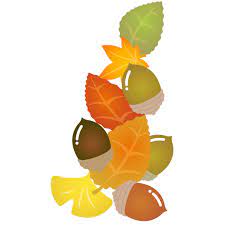 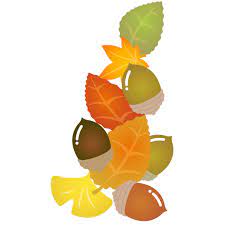 日　程：　２０２３年１１月２９日（水）見学先：　滋賀県彦根地区（夢京橋キャッスルロード・ビバシティ彦根・平和堂本社）昼食（千成亭 ※希望者のみ）集　合：　１０：５０　＜時間厳守＞　JR彦根駅 西口ロータリー ※開催日近くになりましたら、メール添付またはＦＡＸにて参加証をお送りいたします。スケジュール：１１：００～１２：００　夢京橋キャッスルロード　見学１２：００～１３：２０　【希望者のみ】千成亭にて昼食およびご講演（代表取締役 上田 健一郎氏）１４：００～１５：３０　ビバシティ彦根　見学（アテンド有の予定）１５：３０～１６：３０　平和堂本社にてご講演（執行役員 総務部長兼ＣＳ推進部 小椋 秀男氏）　　　　参加費：｟各所見学・平和堂講演会参加｠無料｟昼食および千成亭ご講演｠４，２００円　※不参加の方には、近隣に他飲食店あり定　員：両協会合わせて２０名（申込先着順）　　　　　　　　　　　以　上【お問合せ先】大阪販売士協会（川端・中山） ＴＥＬ ０６－６９４４－６４３０◆◇◆　参　加　申　込　◆◇◆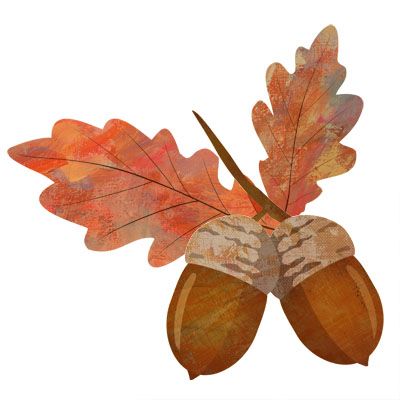 メール添付またはＦＡＸにてお申込みください　　申込締切り１１/１７（金）メール：daihankyo@osaka.cci.or.jp　／　ＦＡＸ：０６－６９４４－６３３０※お申込み後、欠席される場合は１１/２４（金）までにご連絡ください。※ご記入いただいた情報は、大阪販売士協会からの各種連絡・情報提供のためにご利用させていただくほか、見学先に参加者名簿として提供する場合がございます。氏 名所属先携帯番号FAXメールアドレス昼食会（講演会含）参加　　or　　不参加アレルギーの有無有　　or　　無（具体的に：　　　　　　　　　　　）　　